Diese Informationen müssen gemäß § 20 Abs. 3 VOB/A nach Zuschlagserteilung bei beschränkten Ausschreibungen ohne Teilnahmewettbewerb ab einem Auftragswert von 25.000 € bzw. bei freihändigen Vergaben ab einem Auftragswert von 15.000 € netto auf der Internetseite der Auftraggeberin veröffentlicht werden.Die Information wird mindestens sechs Monate auf der Homepage des Amtes Eggebek vorgehalten.Die Einstellung erfolgte am: 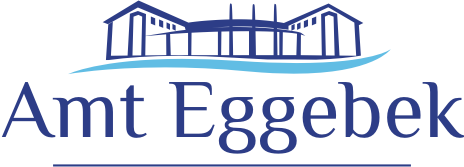 Vergabe nach UVgOAuftraggeberin: Gemeinde LangstedtAnsprechpartner/-in:Herr / Frau Silke HünefeldFB     Stabstelle/ProjektentwicklungTelefon  04609/900-206Fax        04609/900-150E-Mail    buergernetzwerk@amt-eggebek.deGewähltes Vergabeverfahren: x Freihändige Vergabe  Beschränkte Ausschreibung ohne TeilnahmewettbewerbAuftragsgegenstand:Errichtung eines Fitnesstreffpunktes Ort der Ausführung: Gemeinde Langstedt, LangackerBeauftragtes Unternehmen (Name und Firmensitz):Landwirtschaftliches Lohnunternehmen Langstedt GmbH, Osterlangstedt 7, 24852 Langstedt